MADONAS NOVADA PAŠVALDĪBA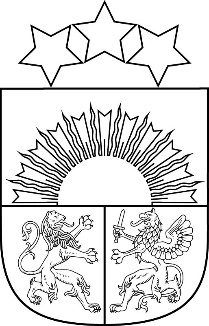 Reģ. Nr. 90000054572Saieta laukums 1, Madona, Madonas novads, LV-4801 t. 64860090, e-pasts: pasts@madona.lv __________________________________________________________________________MADONAS NOVADA PAŠVALDĪBAS DOMESLĒMUMSMadonā2021.gada 21.septembrī						            	Nr.215									    (protokols Nr.10, 31.p.)Par 17.08.2021. saistošo noteikumu Nr. 4 “Par sadzīves atkritumu apsaimniekošanu Madonas novadā” precizēšanu     	Pašvaldība saņēma Vides aizsardzības un reģionālās attīstības ministrijas 07.09.2021. vēstuli Nr. 1-18/8156 „Par Madonas novada pašvaldības 2021.gada 17.augusta saistošajiem noteikumiem Nr.4 “Par sadzīves atkritumu apsaimniekošanu Madonas novadā””. Vēstulē ministrija izsaka savus iebildumus un lūdz saistošos noteikumus labot, lai nodrošinātu to atbilstību normatīvo aktu prasībām.            Likuma „Par pašvaldībām” 45.panta ceturtā daļa nosaka, ka, ja saņemts ministrijas atzinums, kurā pamatots saistošo noteikumu vai to daļas prettiesiskums, pašvaldības dome precizē saistošos noteikumus atbilstoši atzinumā norādītajam un publicē precizētos saistošos noteikumus.           Noklausījusies sniegto informāciju, pamatojoties likuma “Par pašvaldībām”
45.panta ceturto daļu, ņemot vērā 21.09.2021. Finanšu un attīstības komitejas atzinumu, atklāti balsojot: PAR – 16 (Agris Lungevičs, Aigars Šķēls, Aivis Masaļskis, Andrejs Ceļapīters, Andris Sakne, Artūrs Čačka, Artūrs Grandāns, Gatis Teilis, Gunārs Ikaunieks, Guntis Klikučs,  Kaspars Udrass, Māris Olte, Sandra Maksimova, Valda Kļaviņa, Vita Robalte, Zigfrīds Gora), PRET – NAV, ATTURAS – NAV, Madonas novada pašvaldības dome NOLEMJ:Precizēt Madonas novada pašvaldības 17.08.2021. saistošos noteikumus Nr. 4 „Par sadzīves atkritumu apsaimniekošanu Madonas novadā” (turpmāk – Saistošie noteikumi).Noteikt, ka precizētie Saistošie noteikumi stājas spēkā nākamajā dienā pēc to publicēšanas oficiālajā izdevumā “Latvijas Vēstnesis”.Lietvedības nodaļai precizētos Saistošos noteikumus triju darba dienu laikā pēc to parakstīšanas rakstveidā un elektroniskā veidā nosūtīt Vides aizsardzības un reģionālās attīstības ministrijai.Lietvedības nodaļai pēc Vides aizsardzības un reģionālās attīstības ministrijas atzinuma, kurā nav izteikti iebildumi pret precizētajiem Saistošajiem noteikumiem, precizētos Saistošos noteikumus elektroniskā veidā (parakstītus ar drošu elektronisko parakstu) nosūtīt VSIA “Latvijas Vēstnesis”.Kontroli par šī lēmuma izpildi veikt pašvaldības izpilddirektoram.Pielikumā: Precizēti Saistošie noteikumi Nr.4 un paskaidrojuma raksts. Domes priekšsēdētājs				         A.Lungevičs	Pujats 64807321